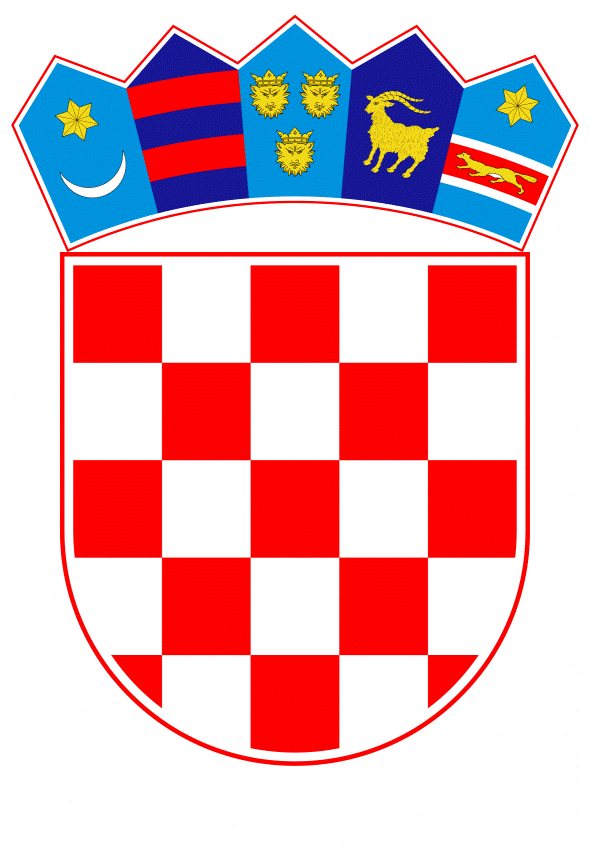 VLADA REPUBLIKE HRVATSKEZagreb, 23. lipnja 2021.______________________________________________________________________________________________________________________________________________________________________________________________________________________________Banski dvori | Trg Sv. Marka 2  | 10000 Zagreb | tel. 01 4569 222 | vlada.gov.hrPRIJEDLOGNa temelju članka 31. stavka 2. Zakona o Vladi Republike Hrvatske (Narodne novine, broj 150/11, 119/14, 93/16 i 116/18), a u vezi s člankom 32. stavkom 3. Statuta Hrvatskoga zavoda za zapošljavanje (Narodne novine, broj: 18/2020), Vlada Republike Hrvatske je na sjednici održanoj _________ donijelaO D L U K Uo davanju prethodne suglasnosti ravnatelju Hrvatskoga zavoda za zapošljavanje  za sklapanje Ugovora o javnoj nabavi usluga zaštitnog snimanja dokumentacije - arhivaI.Daje se prethodna suglasnost ravnatelju Hrvatskoga zavoda za zapošljavanje za sklapanje Ugovora o javnoj nabavi usluga zaštitnog snimanja dokumentacije - arhiva sa Zajednicom ponuditelja Financijska agencija, Zagreb, Ulica grada Vukovara 70, OIB: 85821130368 i Scan d.o.o., Velika Gorica, Podotočje Gornje 58/A, OIB: 51128082595  u iznosu od 13.399.500,00 kuna bez PDV-a, odnosno u iznosu od 16.749.375,00 kuna s PDV-om. II.	Ova Odluka stupa na snagu danom donošenja.										PREDSJEDNIK								      mr. sc. Andrej PlenkovićKlasa:Urbroj:Zagreb,OBRAZLOŽENJEHrvatski zavod za zapošljavanje (u daljnjem tekstu: Zavod) proveo je postupak nabave na temelju Zakona o javnoj nabavi (Narodne novine, broj 120/16 - u daljnjem tekstu: ZJN 2016), kao otvoreni postupak javne nabave u skladu sa člankom 86. stavkom 1. ZJN 2016 za nabavu usluga zaštitnog snimanja dokumentacije - arhiva.Predmet nabave je usluga zaštitnog snimanja dokumentacije - arhiva, zajedno sa svom tehničkom opremom koja je nužna u svrhu pružanja usluge.Predmetna nabava je provedena u sklopu Projekta UP.01.3.2.11.0001 „Informatizacija i digitalizacija poslovanja Hrvatskog zavoda za zapošljavanje“ koji je ugovoren dana 12.05.2020. godine.Svrha predmetne nabave je jačanje kapaciteta Zavoda kroz poboljšanje opsega, dostupnosti, kvalitete i prilagodljivosti usluga putem digitaliziranja dokumentacije kroz različite faze, od preuzimanja i prijenosa konvencionalne dokumentacije za skeniranje sa lokacija Zavoda do mikrofilmiranja dokumentacije. Kroz informatizaciju i digitalizaciju Zavoda želi se uspostaviti fleksibilna organizacija koja uči, pruža kvalitetne usluge svojim korisnicima, koja je fokusirana na ishode zapošljavanja i temeljem podataka vrši predviđanja budućih potreba za vještinama. Koristi će od takvih usluga imati krajnji korisnici, ali i svi dionici tržišta rada.U Zapisniku o javnom otvaranju ponuda od 19. siječnja 2021. godine, članovi Stručnog povjerenstva Zavoda utvrdili su da je do isteka roka za dostavu ponuda pristigla 1 (jedna) pravodobna ponuda i to ponuda Zajednice ponuditelja: Financijska agencija, Ulica grada Vukovara 70, 10000 Zagreb, OIB: 85821130368 i Scan d.o.o., Podotočje Gornje 58/A, 10419 Velika Gorica, OIB: 51128082595,  s cijenom ponude u iznosu od 13.399.500,00 kuna bez PDV-a, odnosno cijenom ponude u iznosu od 16.749.375,00 kuna s PDV-om.U Zapisniku o pregledu i ocjeni ponuda od 16. veljače 2021. godine, članovi Stručnog povjerenstva ocijenili su da je ponuda navedene Zajednice ponuditelja prihvatljiva, prikladna i pravilna te je sukladno kriteriju ekonomski najpovoljnije ponude ostvarila najveći broj bodova.Sredstva za predmetnu nabavu osigurana su u Financijskom planu za 2021. godinu te u projekcijama za 2022. i 2023. godinu na aktivnosti OP Učinkoviti ljudski potencijali kroz Projekt UP.01.3.2.11.0001 "Informatizacija i digitalizacija Hrvatskog zavoda za zapošljavanje", na računu 3238 - Računalne usluge. Udio od 85% troškova financiran je sredstvima EU, dok je 15% troškova nacionalno sufinanciranje iz sredstava Državnog proračuna. Zavod je procijenio vrijednost navedene nabave na 13.500.000,00 kuna bez PDV-a.Prema članku 32. stavku 3. Statuta Zavoda ("Narodne novine", broj 18/20), ravnatelj Zavoda može poduzimati pravne poslove o stjecanju, opterećenju ili otuđenju imovine, odnosno sklapanju drugog posla čija vrijednost je veća od 5.000.000,00 kuna može, samo uz prethodnu suglasnost Upravnoga vijeća i Vlade Republike Hrvatske.  Nakon što je utvrđena sposobnost ponuditelja u skladu sa ZJN 2016 i dana prethodna suglasnost Upravnog vijeća Zavoda, donesena je Odluka o odabiru KLASA: 612-06/02-01/01, URBROJ: 344-30/1-21-18 od 27. travnja 2021. godine.Upravno vijeće Zavoda je na sjednici održanoj 27. travnja 2021. godine Odlukom KLASA: 023-01/21-01/01, URBROJ: 344-30/1-21/08, u skladu sa člankom 32. stavak 3. Statuta Zavoda, dalo suglasnost ravnatelju Zavoda za sklapanje Ugovora o javnoj nabavi usluga zaštitnog snimanja dokumentacije - arhiva sa Zajednicom ponuditelja Financijska agencija, Zagreb, Ulica grada Vukovara 70, OIB: 85821130368 i Scan d.o.o., Velika Gorica Podotočje Gornje 58/A, OIB: 51128082595  u iznosu od 13.399.500,00 kuna bez PDV-a, odnosno u iznosu od 16.749.375,00 kuna s PDV-om, na razdoblje od 36 mjeseci. Slijedom navedenoga, za sklapanje Ugovora o javnoj nabavi sa odabranom Zajednicom ponuditelja: Financijska agencija i Scan d.o.o. potrebna je i suglasnost Vlade Republike Hrvatske. Predlagatelj:Ministarstvo rada, mirovinskoga sustava, obitelji i socijalne politikePredmet:Prijedlog odluke o davanju prethodne suglasnosti ravnatelju Hrvatskog zavoda za zapošljavanje za sklapanje Ugovora o javnoj nabavi usluga zaštitnog snimanja dokumentacije – arhiva 